LUQUILLO LONG-TERM ECOLOGICAL RESEARCH PROGRAMALL SCIENTIST’S MEETING 2016June 10, 2016Sports Complex, Brisas del Mar, Luquillo(located near Amigos Supermarket – see map on next page)8:00 	Coffee8:30 	Hypotheses 7 (Mote)9:00	Hypothesis 1 & 2 Tabonuco Forest WGs	Whendee Silver and Omar Gutierrez	Maria Uriarte and Andrew Quebbeman10:00	Break	10:30 	Hypothesis 1 & 2 Up the Mountain WGs	Bob Waide	Grizelle & Chris:  permit for research in El Toro Wilderness Area11:30 	Stream Working Group12:00 	Lunch1:00 	Stream Working Group (cont’d)1:30	CTE working Group 2:30	Education Working Group3:00	Break3:30	Business Meeting-Site Review-LUQ community engagement-Proposal planning5:00      End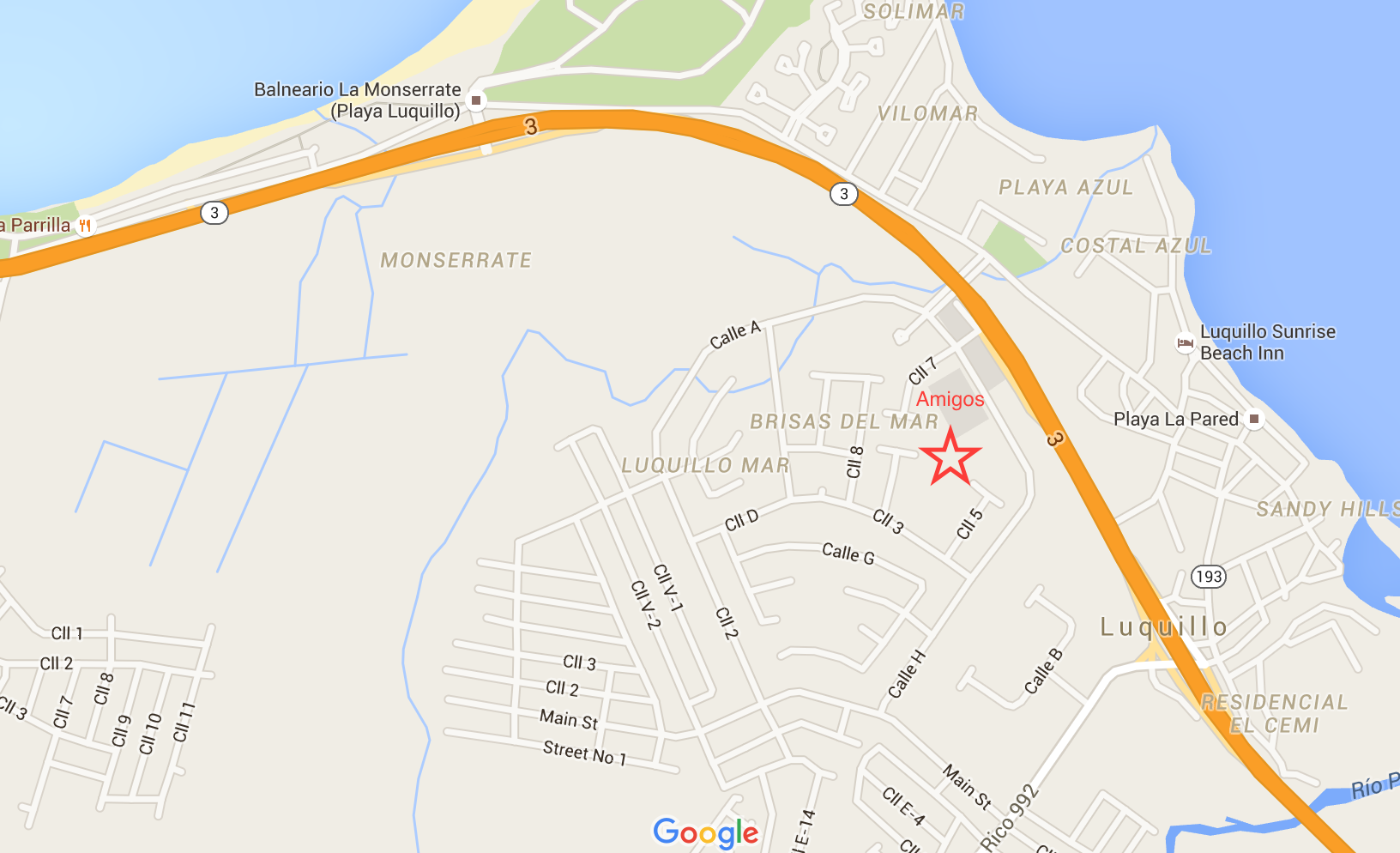 